     BIBLIOTECA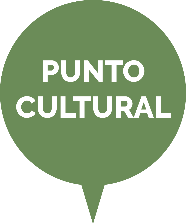 UNED-PONTEVEDRAPRIMERA PLANA: El periodismo y el cineDel 2 al 31 de marzo de 2017Introducción:La prensa española comienza en el siglo XV de forma dispersa con los manuscritos y la impresión en xilografía de relaciones de sucesos. Poco después, la invención de la imprenta trajo la impresión de las primeras gacetas, aunque el inicio del periodismo en España se suele colocar en 1661, año de aparición de la Gaceta de Madrid. Hasta entonces, la comunicación se mantenía exclusivamente mediante canales orales, con el avance científico tecnológico se desarrollaron otros medios como la prensa, la radio, el cine y la televisión. Con los hermanos Lumiére y en plena época industrial, nació el cinematógrafo con películas de un minuto en 1895. Presentaron su invento en París. A partir de 1900 empezó a convertirse en una industria competitiva.Películas sobre periodismo. (Enrique Martínez-Salanova. Director de la revista científica “comunicar”-Ciudadano Kane. Tema: La prensa amarilla y el poder. Dir. Orson Welles. 1941-El gran carnaval. Tema: Sensacionalismo y manipulación. Dir. Billy Wilder. 1951-A sangre fría. Tema: El reportaje. Dir Richard Broks. 1967-Todos los hombres del presidente. Tema: Periodismo de investigación. Alan J. Pakula. 1976-Grita libertad. Tema: Periodismo denuncia. Dir. Richard Attenborough. 1987-El show de Truman. Tema: La manipulación de la realidad y el engaño. Dir Peter Dallwitz. 1998-Bajo el fuego. Tema: Periodismo que toma partido. Dir. Roger Spottiswoode. 1983 -El cuarto poder. Tema: La cara más honesta y comprometida del periodismo. Dir. Pablo M. Roldan. 2011-Historias de la radio. Tema: Tres historias cuyo hilo conductor es la programación de la época. Dir. José L. Sáenz de Heredia. 1955-La dolce vita. Tema: El periodismo como testigo del vacío de la alta sociedad. Dir. Federico Fellini. 1960-Traición en Atenas. Tema: el periodismo corrompido. Dir Robert Aldrich. 1959-Chantaje en Broadway: Tema: El poder del periodismo sobre las personas. Dir Alexander MacKendrick . 1957-Mientras Nueva York duerme. Tema: Competencia entre periodistas. Dir. Fritz Lang. 1956-La mujer del año. Tema: Biografía de una periodista. Dir. George Stevens. 1942-Primera plana. Tema: Relato de un periodista. Dir. Billy Wilder. 1974-La sombra del poder. Tema: Ambigua persecución de la verdad. Dir Kevin Macdonald. 2009Películas sobre el periodista y las relaciones públicas (Marketing Actual)-In the loop. Tema: Periodista asesor de un político. Dr. Armando Lannucci. 2009-Los idus de Marzo. Tema: Periodista como jefe de prensa de un candidato a elecciones presidenciales de EEUU. Dir George Clooney. 2011-Banderas de nuestros padres. Tema: La influencia del periodismo en la sociedad e historia. Dir Clint Eastwood. 2006Películas sobre biografías de periodistas:-Capote.  Vida de Truman Capote. Dir Bennett Miller. 2005-Nothnig but the Truth. Vida de Judith Miller. Rod Lurie. 2008Películas de hechos reales y periodismo:-El Dilema. Tema: Batalla contra tabacaleras. Dir Michael Mann. 1999-True Story. Tema: Búsqueda de la verdadera historia. Dir. Roman Polanski. 2017-Almost famous: Crónica del mundo roquero. Dir Cameron Crowe. 2000-Buenas noches, y buena suerte. Tema: Defensa del periodismo independiente. Dir George Clooney. 2005- Los gritos del silencio. Tema: Periodismos en la guerra. Roland Joffé. 1984-Verónica Guerin. Tema: Vida en riesgo de un periodista. Dir. Joel Schumacher. 2003- Frost/Nixon. Tema: Caso Watergate.  Dir. Ron Howard, 2008La dirección de arte en el cine:https://cinemadesign.wordpress.com/2009/09/03/direccion_arte/Ong de periodismo: Reporteros sin fronterashttp://www.rsf-es.org/Artículos:Prácticamente todos los periódicos tienen una sección de cultura en la que se incluyen entre otras, noticias sobre cine.http://cultura.elpais.com/http://www.elmundo.es/cultura/cine.htmlhttp://www.lavanguardia.com/culturaAlbert Camus. El periodista: Se enfrentó al poder político a través de Combathttp://www.elmundo.es/cultura/2016/10/22/580b877622601d82258b45bc.htmlWebs de cine:http://www.fotogramas.es/Noticias-cinehttp://www.elseptimoarte.net/http://www.cinemania.es/La gran base de datos de cine:  IMDb:https://es.wikipedia.org/wiki/Internet_Movie_DatabaseEnlaces de la uned. En la página de la biblioteca de la uned.es, encontrarás el buscador Linceo.En él puedes encontrar muchísimos documentos de temas relacionadoshttp://uned.summon.serialssolutions.com/search/results?s.fvf%5B%5D=ContentType%2CNewspaper+Article%2Ct&s.q=cine#!/search?ho=t&fvf=ContentType,Newspaper%20Article,t&l=es-ES&q=cinePunto de interés:	Aquí exponemos una relación de algunos de los libros que tenemos en el fondo de esta biblioteca.Literatura y cine  1ª ed., reimps.Teatro y cine : teorías y propuestas  1ª ed.Las artes. : Los deportes. Los juegos : Conceptos fundamentales del arte. Síntesis histórica del arte. Técnicas del arte. La danza. El teatro. El cine. Los deportes. Los juegos  3ª ed. act. y ampl.Relato audiovisual y humorPsicología y cine : vidas cruzadas  1ª ed, 1ª reimp.Guillermo Zúñiga : la vocación por el cine y la cienciaTeoría y práctica del análisis pedagógico del cineHistoria del cine : teoría y géneros cinematográficos, fotografía y televisión  2ª ed., 1ª reimp.Tratamiento y aplicación de las artes en las diversas áreas del conocimientoMil mundos dentro del aula : cine y educaciónMediamorfosis [Videograbación]El cine en la educación de los españolesHistoria social de la literatura y el arte  5ª ed. PopularHistoria del cine.Podrán llevarse un cd de audio del primer festival internacional por la libertad de expresión hecho en solidaridad con reporteros sin fronteras, titulado “Viva la Pepa” que incluye canciones y poemas de : Javier Ruibal, Amancio Prada, Olga Manzano, Andy Chango, Carmen Linares, Luis Pastor, declaración de “reporteros sin fronteras” etc.  Se ofrecerán hasta acabar existenciasTertulia: “ El periodismo como construcción de la realidad” Día 22 de marzo de 2017 a las 19 horas en el aula 109Modera: Clara Sánchez Vázquez. Periodista.  Coordinadora de Comunicación y Protocolo del Centro de la UNED en Pontevedra. Objetivo: exponer como la prensa, al igual que el cine, construye a través del relato una realidad de no-ficción. Hablaremos de las estrategias usadas para la confección del discurso periodístico, prestando especial atención al discurso audiovisual.  Además, haremos un recorrido por los filmes que mejor han reflejado el trabajo de los medios. Ejemplo: Ciudadano Kane, Spotlight, El show de Truman, Capote, Todos los hombres del presidente.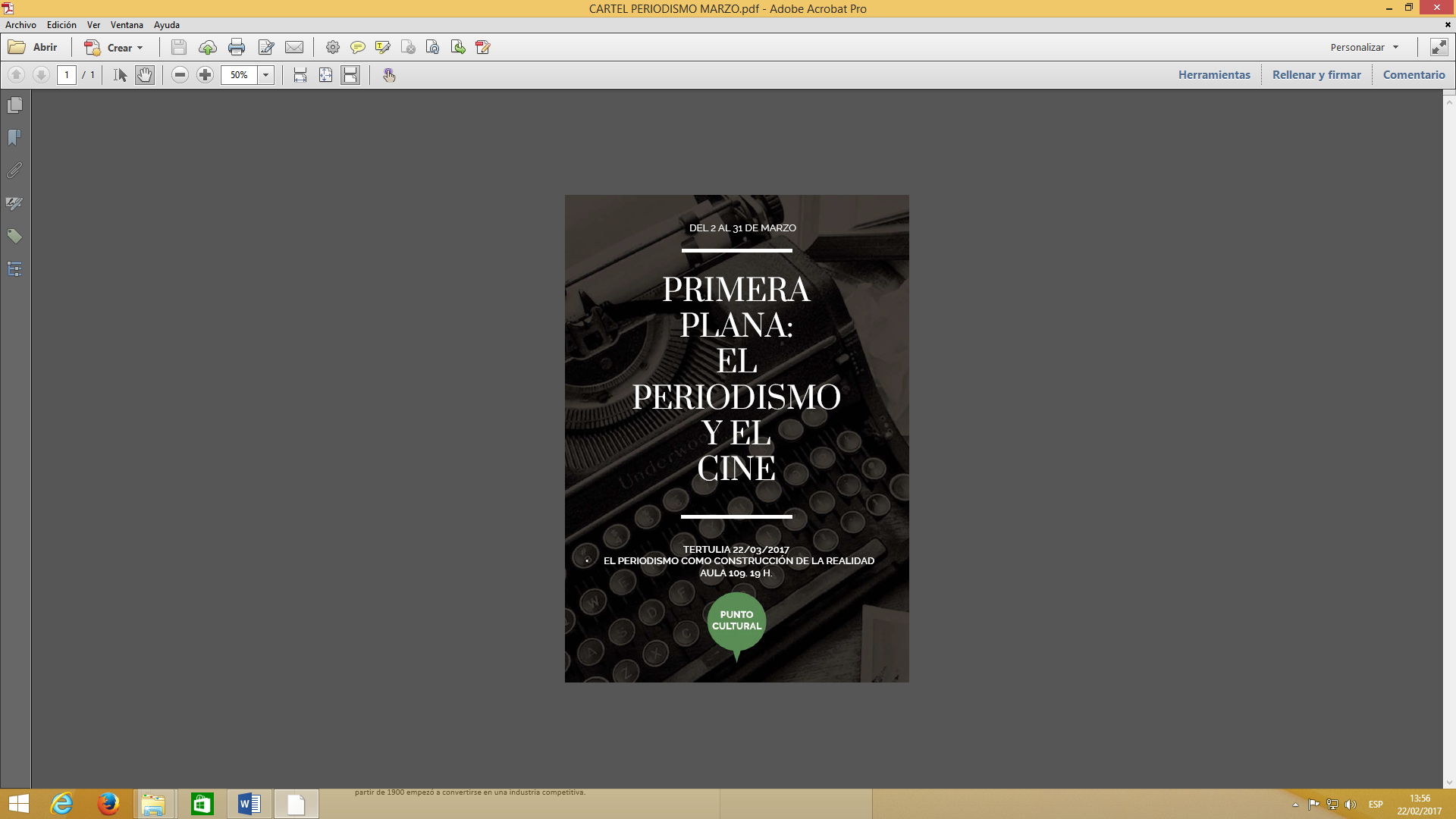 